ZADANIE 2        2.11 – 6.11.2020Nové učivo: Glóbus     (napíšte si poznámky do zošita)  Čo môžeme vidieť na glóbuse.glóbus je zmenšený guľatý model našej Zeme,zemská os je myslená priamka, ktorá spája severný a južný pól,Rovnobežky:sú myslené čiary, ktoré majú tvar kružníc a obopínajú Zem ako opasok,významnou rovnobežkou je rovník (hlavná rovnobežka), je vyznačená na glóbuse hrubšou čiarou, rovník rozdeľuje zemeguľu na severnú a južnú pologuľu, je najdlhšia rovnobežka,ďalšie rovnobežky smerom na S a J sa už skracujú a na S a J póle sa menia na body,rovnobežky sú označované číslami od 0°do 90°, rovník má 0°  a preto sa nazýva aj nultá rovnobežka,S a J pól majú 90°,Ďalšie významné rovnobežky na S pologuli sú: obratník Raka a severná polárna kružnica, na J pologuli je obratník Kozorožca a južná polárna kružnica, sú vyznačené čiarkovanou čiarou,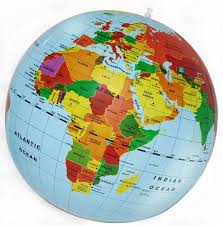 